15.05.2020г. Предмет: ФизикаТема урока: Большие планеты солнечной системыПрочитайте текст §69Составьте опорный конспект параграфа Выполните упражнение после параграфа в тетради (1 и 2 задание)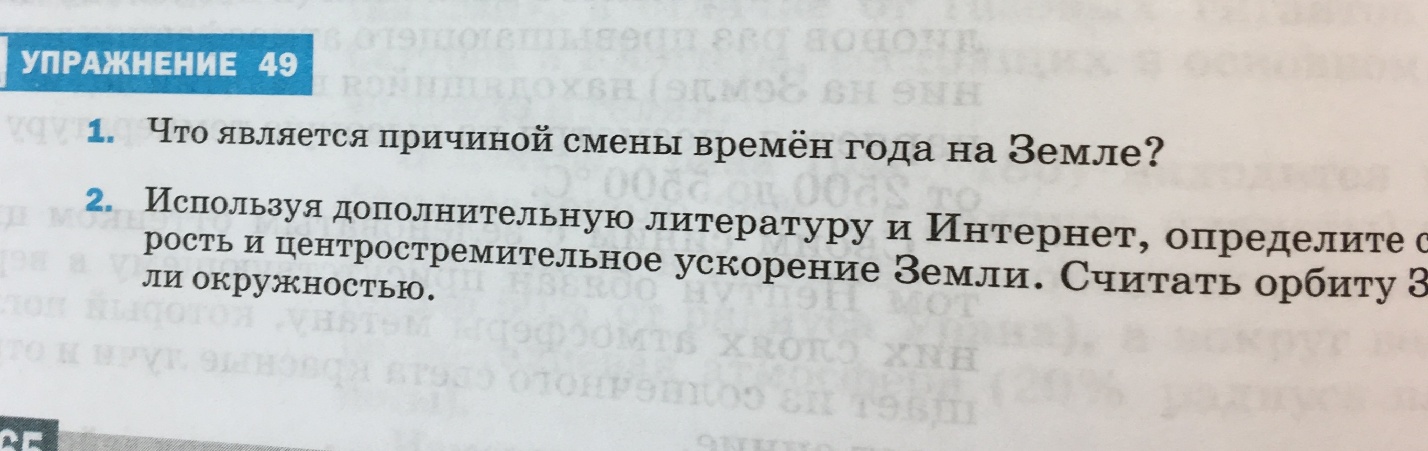  Ответ Ваш и Вашего одноклассника не может быть одинаковым)Сдать на проверку: выполненные задания в виде фото тетради (на каждом фото должна быть видна фамилия и имя ученика, класс)